Тестовые задания по Беседы об ИЗО для 5(8) класса.1. Что создает изобразительное искусство?- видимые образы реального и вымышленного мира- музыкальные образы из сказок- литературные образы из подручных материалов.2. Какие «буквы» использует азбука изобразительного искусства?- буквы «а», «б», «в» и другие буквы алфавита- цвет, линия, объем- ноты «до», «ре», «ми» и другие ноты звукоряда.3. С помощью цвета, линии и объема художники показывают:- окружающий мир;- свою семью и знакомых;- выставки и галереи.4. Как называют людей, которые любят рисовать, и это у них хорошо получается?- музыкантами- режиссерами- художниками.5. Художники выходят на природу, чтобы:- любоваться родными просторами и рассказать о них своим поклонникам;- любоваться родной природой и написать окружающий мир на полотне;- любоваться родной природой и сочинить красивую песню.6. Как называется жанр в изобразительном искусстве, где описывается природа и природные явления?- пейзаж- портрет- натюрморт.7. Найди список с размышлениями художника о хозяине леса:- слабый, тонкий, сладкий, водянистый, воздушный, фиолетовый;- могучий, сильный, мощный, раскидистый, заботливый, добрый;- железный, золотой, красный, оркестровый, пластиковый.8. Определите наиболее верное утверждение:- художники используют музыкальные звуки для создания различных линий и штрихов;- художники используют стихотворения для создания своих картин;- линию и штрих художники используют для создания выразительных образов в графике.9. Для чего художники используют цвет?- для создания выразительных образов в графике- для создания выразительных средств в живописи- для замазывания недостатков своих произведений.10. Определите основные цвета в изобразительном искусстве:- черный, белый, серый;- желтый, красный, синий;- зеленый, фиолетовый, оранжевый.11. Как называются цвета фиолетовый, зеленый, оранжевый?- замазанные- полученные- составные.12. Какой цвет больше используется для отражения осени на полотне художника?- желтый- красный- черный.13. Какой образ получим, если вместо листьев к дереву прикрепим ладошки ребят из разных цветов?- образ зимней лесной поляны- образ детства, дружбы и единства- летние деревенские мотивы.14. Почему желтый, красный, оранжевый и коричневый цвет называются теплыми тонами в изобразительном искусстве?- потому что они теплые, как одеяло- потому что они согревают красотой и величием- потому что они цвета солнца, огня и земли.15. Такие цвета в изобразительном искусстве называют холодными:- зеленый, голубой, синий, фиолетовый;- красный, желтый, оранжевый;- черный, серый, белый, коралловый.16. Оттенками какого цвета вы изобразите скалистые горы?- красного и желтого- синего и голубого- зеленого и черного.17. Какое настроение придает смешение в любой цвет белого цвета?- светлое, радостное- угрюмое, печальное- ничего не меняется.18. Какое настроение придает смешение в любой цвет черного цвета?- светлое, радостное- угрюмое, устрашающее- ничего не меняется.19. Сможете найти художника, который любил море?- Исаак Левитан- Иван Айвазовский- Илья Репин.20. Где и для чего используется объем?- в скульптуре для создания художественного образа человека или животного- в живописи для создания образа природы- в графике для создания образа человека.21. Какие выразительные средства вам помогут создать художественный образ?- только правильные линии- только верное определение объема- использование вместе линии, цвета и объема.22. Отметьте определение хохломы:- старинный русский народный промысел, представляет собой декоративную роспись деревянной посуды и мебели, выполненную красными, зелёными и золотистыми тонами по чёрному фону;- русский народный промысел, этой росписью украшали прялки, мебель, ставни, двери;- русский народный промысел, изготовление игрушек и посуды из бересты.23. Отметьте определение городецкой росписи:- роспись на черном фоне цветочными мотивами;- русский народный промысел, этой росписью украшали прялки, мебель, ставни, двери;- русский народный промысел, изготовление игрушек и посуды из бересты.24. Русские народные промыслы, которые отмечены изготовлением игрушек:- Дымково, Филимоново;- Городецкая роспись, Жостово;- Хохлома, выжигание.25. Какими игрушками можно украсить свою классную комнату перед новым годом?- Дед Мороз и Снегурочка, маски, елочные украшения- Цветы, овощи и фрукты своими руками- Дымковскими и филимоновскими игрушками.26. Отметьте общие средства художественной выразительности в изобразительном искусстве:- линия, объем, цвет;- краска, кисть, скульптура;- композиция, ритм, форма.27. Из чего состоит орнамент?- из повторяющихся в определенном порядке элементов- из разных фигурок и игрушек- из скульптур и игрушек народного промысла.28. Назовите художника, который создавал образы из геометрических фигур:- Иван Айвазовский;- Илья Репин;- Василий Кандинский.29. В изобразительном искусстве бывают разные формы:- простые и сложные;- музыкальные и литературные;- сказочные и ритмичные.30. Художественная форма создает образ:- только на плоскости;- только в объеме;- на плоскости и в объеме.31. Какое общее средство художественной выразительности главнее в работе?- композиция и форма- ритм и композиция- композиция, ритм и форма должны работать дружно.32. Определите художников, которые писали пейзажи:- Исаак Левитан, Иван Шишкин;- Илья Репин, Виктор Васнецов;- Василий Суриков, Василий Кандинский.33. Как называется этот жанр изобразительного искусства: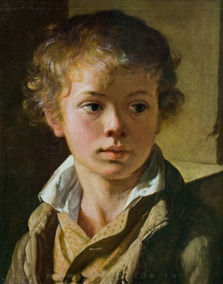 - пейзаж;- портрет;- натюрморт.34. Что написано на данном рисунке: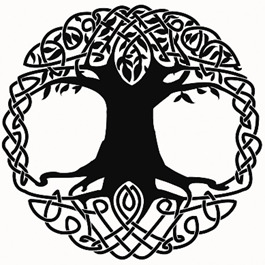 - образ русской городецкой росписи;- орнамент древнерусского государства;- Древо жизни.35. Какой набор видите на изображении: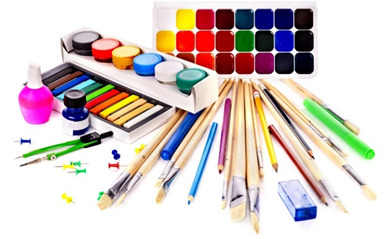 - набор художественных материалов;- набор кухонной посуды;- выставочный материал художника.36. Из каких цветов получается этот цвет: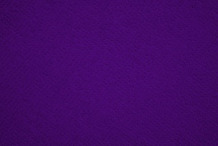 - из красного и синего;- из желтого и красного;- из желтого и синего.37. Работа какого мастера наблюдается на изображении: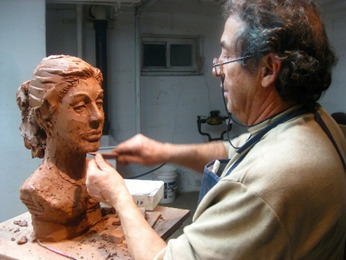 - работа живописца;- работа скульптора;- работа парикмахера.38. Какие фигуры часто повторяются в данном орнаменте?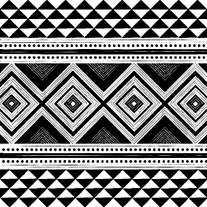 - ромбики, квадраты, треугольники;- круги, шары, овалы;- фигуры людей и зверей.